Р О С С И Й С К А Я   Ф Е Д Е Р А Ц И Я Б Е Л Г О Р О Д С К А Я   О Б Л А С Т Ь 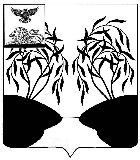 МУНИЦИПАЛЬНЫЙ СОВЕТ МУНИЦИПАЛЬНОГО РАЙОНА «РАКИТЯНСКИЙ РАЙОН» БЕЛГОРОДСКОЙ ОБЛАСТИ Сорок четвертое заседание Муниципального совета Р Е Ш Е Н И Е от 28 октября  2022  года                                                                              № 12О внесении изменений в решение Муниципального совета Ракитянскогорайона от 29.06.2011 г. № 12«О пенсионном обеспечении лиц, замещавших муниципальные должности муниципального района «Ракитянский район», а также должности муниципальной службы муниципального района «Ракитянский район»В соответствии с федеральными законами от 6 октября 2003 года № 131-ФЗ «Об общих принципах организации местного самоуправления в Российской Федерации», от 2 марта 2007 года № 25-ФЗ «О муниципальной службе в Российской Федерации», законами Белгородской области от 24 сентября 2007 года № 150 «Об особенностях организации муниципальной службы в Белгородской области», от 3 декабря 2010 года № 3 «О пенсионном обеспечении лиц, замещавших государственные должности Белгородской области, а также государственных гражданских служащих Белгородской области», Муниципальный совет Ракитянского района р е ш и л:Внести в решением Муниципального совета от 29 июня 2011 года № 12 «О пенсионном обеспечении лиц, замещавших муниципальные должности муниципального района «Ракитянский район» и должности муниципальной службы муниципального района «Ракитянский район» следующие изменения:1.1. В Положение о пенсии за выслугу лет лицам, замещавшим муниципальные должности муниципального района «Ракитянский район» (далее- Положение), утвержденное п.1 вышеназванного решения:- приложение 1 изложить в следующей редакции:Приложение 1к Положению о пенсии за выслугу лет лицам,замещавшим муниципальные должностимуниципального района «Ракитянский район»Коэффициенты к средней заработной плате по Ракитянскомурайону Белгородской области для расчета размера пенсииза выслугу лет лицам, замещавшим муниципальныедолжности муниципального района «Ракитянский район»2. Настоящее решение вступает в силу со дня его официального опубликования.3. Контроль за исполнением настоящего решения возложить на постоянную комиссию по вопросам местного самоуправления, работы Муниципального совета (Ю.Д. Костинов).        ПредседательМуниципального совета                          	                                       Н.М. Зубатова№п/пНаименование муниципальной должностиКоэффициент к средней               заработной платепо Ракитянскому району1Заместитель председателя Муниципального совета Ракитянского района, председатель Избирательной комиссии  Ракитянского района1,72Председатель контрольно-счетной  комиссии Ракитянского района1,53Секретарь Избирательной  комиссии Ракитянского района 1,2